Y4 Autumn 2 Project homework: Burps, Bottoms and BilePlease complete THREE over the half-term. While restrictions are in place, the best way to submit your child’s homework is to send a photo through ClassDojo. We will show them in class by the end of that week. You could attach a photograph, a PowerPoint, a Word document etc. Tasks can be completed in a variety of ways - be as creative as you want! Create a quiz! Create a ‘What am I?’ quiz by selecting parts of the digestive system and the describing them in turn with clues.Help a sibling with their homework and take photos or write about what you did.Use books or internet to research the digestive system. Draw and label what you find. Can you copy the organs carefully? Could you make a model of  one of the organs of the digestive system?Create a quiz! Create a ‘What am I?’ quiz by selecting parts of the digestive system and the describing them in turn with clues.Blank for your own idea:Use books or internet to research the digestive system. Draw and label what you find. Can you copy the organs carefully? Could you make a model of  one of the organs of the digestive system?Create a word search or crossword puzzle containing some of the key topic vocabulary you have learned.Ask a friend or family member to solve it!Find out how to look after your digestive system. Make a song or poster encouraging people to look after their guts (digestive system) and explain why it’s important.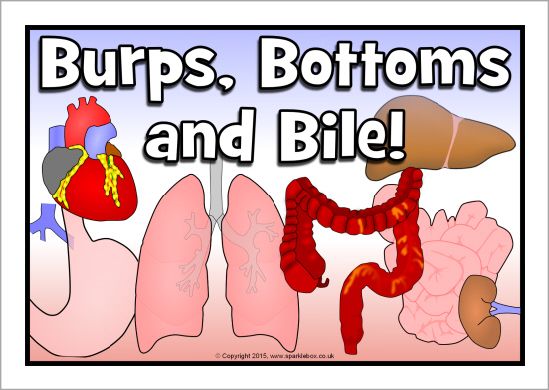 Find a recipe for a dish that is good for your digestion. Now cook or bake it! Record your experience, maybe including some photos or drawings.Use books or internet to research teeth. Create a poster to explain why brushing and looking after your teeth is so important! e.g. How long should they be brushed for? How often?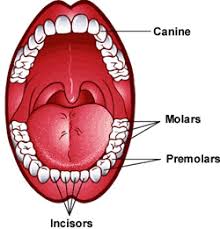 What qualifications do you need to become a dentist? (You could look online or ask one!)Drop grubby copper-plated coins (1p or 2p) into a range of fizzy drinks and leave them overnight to see what happens. Which brand has the most powerful cleaning properties? How might this affect your teeth?!